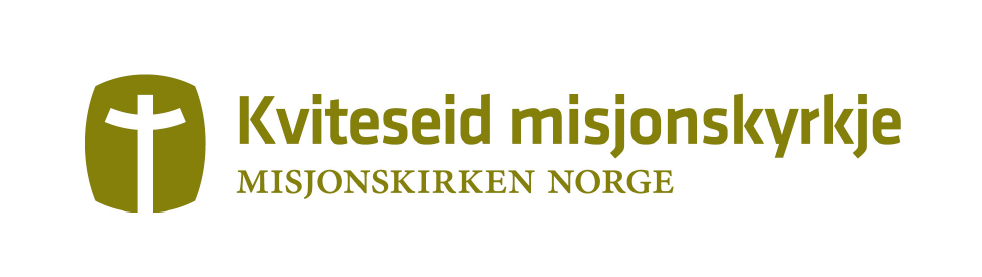 Referat frå styremøte måndag 24. oktober 2022 kl. 19.30 Til stades: Ane S. Holm (2020-2021)Åsbjørg Hægeland (2021-2022)Sigrun Lønning Solvang (2021-2022)Åsbjørg innleia ved å lese andakt av Jostein Ørum frå Matt 6.25-29, om å gje slepp på uro og å ta imot det gode frå Gud.Sak 15/22:     Godkjenning av referat frå styremøtet 17. august 2022  Referatet vart godkjent med små merknader.Sak 16/22:     Gjennomgang av haustprogrammet Vi gjekk gjennom det gjenståande haustprogrammet og gjorde avklaringar og små justeringar på dette. Sak 17/22:     Vårens programVi avtalte å starte vårsemesteret med eit bøne- og vitnemøte sundag 8. januar. Vi vil også ha nytt styremøte første veka på nyåret for legge vidare planar.Sak 18/22:     Tekst til kommunens nettsiderKviteseid kommune har opna ein felles portal for å presentere ulike lag og foreiningar i kommunen. Vi ønsker at teksta under skal stå på trykk for Kviteseid Misjonskyrkje. Vi legg også inn eit par foto.Kviteseid Misjonskyrkje, Betel, er eit fellesskap av menneske i ulike aldrar som ønsker å hjelpe kvarandre til å leve livet sitt saman med Jesus. Vi har sundagsmøte ca to gonger i månaden, bønnemøte kvar onsdag, strikkekafé kvar tredje veke og speidermøte annankvar måndag. Kontaktperson: Sigrun Lønning Solvang 
Telefon: 924 18 778 
E-post: slsolvang@hotmail.com Sak 19/22:     EventueltSparebanken Sør har fått ny innlogging for kontoar som tilhøyrer verksemder. Vi tek kontakt med Ruud for å ordne tilgang til kontoen for Sigrun og Åsbjørg.Åsbjørg jobbar med å søke straumstøtte for perioden juli – september.Neste styremøte: 4. januar kl 18.00Åsbjørg Hægeland, sekretær